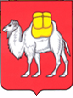 ИЗБИРАТЕЛЬНАЯ КОМИССИЯЧЕЛЯБИНСКОЙ ОБЛАСТИПОСТАНОВЛЕНИЕг. ЧелябинскРуководствуясь пунктом 12 части 2.1 Порядка формирования резерва составов участковых комиссий и назначения нового члена участковой комиссии из резерва составов участковых комиссий, утвержденного постановлением Центральной избирательной комиссии Российской Федерации от 5 декабря 2012 года № 152/1137-6, избирательная комиссия Челябинской области ПОСТАНОВЛЯЕТ:1. 	Провести сбор предложений для дополнительного зачисления           в резерв составов участковых комиссий Челябинской области, участвующих    в подготовке и проведении выборов Президента Российской Федерации.2.	Установить срок представления в соответствующие территориальные избирательные комиссии Челябинской области предложений о кандидатурах для дополнительного зачисления в резерв составов участковых комиссий с 6 по 26 января 2024 года.3. 	При приеме документов, необходимых при внесении предложений по кандидатурам для дополнительного зачисления в резерв составов участковых комиссий, руководствоваться Порядком формирования резерва составов участковых комиссий и назначения нового члена участковой комиссии из резерва составов участковых комиссий, утвержденным постановлением Центральной избирательной комиссии Российской Федерации от 5 декабря 2012 года № 152/1137-6.4. 	Территориальным избирательным комиссиям Челябинской области не позднее 31 января 2024 года направить в избирательную комиссию Челябинской области решения о предложении кандидатур для дополнительного зачисления в резерв составов участковых комиссий.5. 	Направить настоящее постановление в территориальные избирательные комиссии Челябинской области.6. 	Опубликовать настоящее постановление в газете «Южноуральская панорама» и разместить на официальном сайте избирательной комиссии Челябинской области в информационно-телекоммуникационной сети «Интернет».7. 	Контроль за исполнением настоящего постановления возложить     на секретаря избирательной комиссии Челябинской области Гавриш Н.Е.Председатель комиссии	Е.В. ГолицынСекретарь комиссии	Н.Е. Гавриш21 декабря 2023 года№ 55/781-7О сборе предложений для дополнительного зачисления в резерв составов участковых комиссий Челябинской области